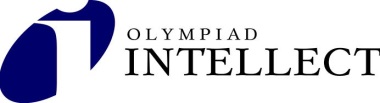 2 классЗадание 2                                                                      Мышление (аналогия)Фамилия, имя _________________________________школа__________Задание:Прочитай пары словОпредели, по какому признаку связаны между собой эти словаЗапиши недостающее слово, используя тот же самый признакВ пустых ячейках составь свою аналогиюВремя выполнения – 5 минутКоличество баллов_______   кошка  - котеноктигр - тигреноковца - _________ ухо - слышатьглаза - смотретьзубы - _________собака - шерстьворобей - перьящука - ___________луг - травалес - деревьябиблиотека - ________рыба - жабрычеловек  - _____________________ - семяптица  - яйцослова -буквымузыка - ___________утро - ночьзима - _____________ 9. _________________________   __________________________10. _________________________   __________________________